ТЕРРИТОРИАЛЬНАЯ ИЗБИРАТЕЛЬНАЯ КОМИССИЯ
ГОРОДА УССУРИЙСКА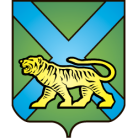 РЕШЕНИЕ г. УссурийскОб исключении из резерва составов участковых комиссий территориальной избирательной комиссии города Уссурийска Приморского края избирательных участков, образуемых на территориях воинских частей, расположенных в обособленных, удаленных от населенных пунктов местностях, а также избирательных участков, образуемых в местах временного пребывания избирателей На основании пункта 9 статьи 26, пункта 5.1 статьи 27   Федерального закона «Об основных гарантиях избирательных прав и права на участие в референдуме граждан Российской Федерации», пункта 25 Порядка формирования резерва составов участковых комиссий и назначения нового члена участковой комиссии из резерва составов участковых комиссий, утвержденного постановлением ЦИК России от 5 декабря 2012 года   № 152/1137-6 (далее – Порядок), территориальная избирательная комиссия города УссурийскаРЕШИЛА:1. Исключить из резерва составов участковых комиссий территориальной избирательной комиссии города Уссурийска Приморского края избирательных участков, образуемых на территориях воинских частей, расположенных в обособленных, удаленных от населенных пунктов местностях, а также избирательных участков, образуемых в местах временного пребывания избирателей, лиц согласно прилагаемому списку.2. Разместить настоящее решение на официальном сайте администрации Уссурийского городского округа в разделе «Территориальная избирательная комиссия города Уссурийска» в информационно-телекоммуникационной сети «Интернет».Председатель комиссии                                                                 О.М. МихайловаСекретарь комиссии	    			                                          Н.М. БожкоПриложениек решению территориальнойизбирательной комиссиигорода Уссурийскаот 20 августа 2018 года № 112/802Список кандидатурдля исключения из резерва составов участковых комиссий территориальной избирательной комиссии города Уссурийска Приморского края избирательных участков, образуемых на территориях воинских частей, расположенных в обособленных, удаленных от населенных пунктов  местностях, а также избирательных участков, образуемых в местах временного пребывания избирателей20 августа 2018 года                       № 112/802_________________________